Algemene voorwaarden congresART. 1 AFMELDBELEIDEen deelnemer dient de congrescommissie van SOS tijdig op de hoogte te stellen indien hij of zij na aanmelding voor het congres onverhoopt niet meer in de gelegenheid is om deel te nemen aan het congres. Dit kan via het mailadres soscongrescommissie@gmail.com.Onder tijdig afmelden, wordt verstaan afmelden tot maximaal 3 werkdagen voor aanvang van het congres. De kosten van het congres worden niet teruggestort, ook als de deelnemer niet meer aanwezig kan zijn op het congres.ART. 2 KOSTEN DEELNAMEDe kosten voor deelname aan het congres betreffen 4,95 euro voor SOS-leden en 6,95 euro voor niet-leden. De kosten worden middels een automatische incasso afgeschreven.De kosten voor deelname zullen nimmer worden teruggestort. Er kan niet worden gestorneerd.ART. 3 VERBOD OPNAME GELUIDS- EN VIDEOMATERIAALHet is niet toegestaan voor een deelnemer geluids- en video-opnames te maken.ART. 4  TOESTEMMING VOOR FOTO’STijdens het congres zullen er foto’s worden gemaakt door de congrescommissie, bestuursleden van SOS of ander door ons aangewezen personen. Indien een deelnemer hier geen toestemming voor wil geven, dient dit voorafgaand aan het congres gemeld te worden bij de congrescommissie of het bestuur van SOS. Bij aanmelding voor dit congres gaat u impliciet akkoord dat er foto’s worden gemaakt door SOS waar u mogelijk op kan staan.ART. 5 BEWAREN VAN GEGEVENSVoor het bewaren van gegevens wordt verwezen naar het privacystatement van SOS 2019-2020.ART. 6 VERBOD ALCOHOL EN DRUGSHet is deelnemers uitdrukkelijk verboden om drugs en/of verboden middelen of voorwerpen mee te nemen naar het congres. Het meenemen van een van deze zaken zal leiden tot onmiddellijke verwijdering van het congres. De kosten van deze verwijdering zullen verhaald worden op de betreffende deelnemer. Deelnemers zijn te allen tijde zelf verantwoordelijk voor hun gedrag omtrent drugs, alsmede alcohol en sigaretten en/of verboden middelen en/of voorwerpen. SOS aanvaardt geen aansprakelijkheid voor gedragingen en/of schade die voortkomt uit het oneigenlijk gebruik van bovengenoemde zaken.Deelnemers zijn te allen tijde zelf verantwoordelijk voor hun gedragingen op en rondom het congres. Deze verantwoordelijkheid blijft ook gelden indien de deelnemer onder invloed is van drugs en/of alcohol en/of daarop gelijkende middelen.Privacyverklaring Congres SOS 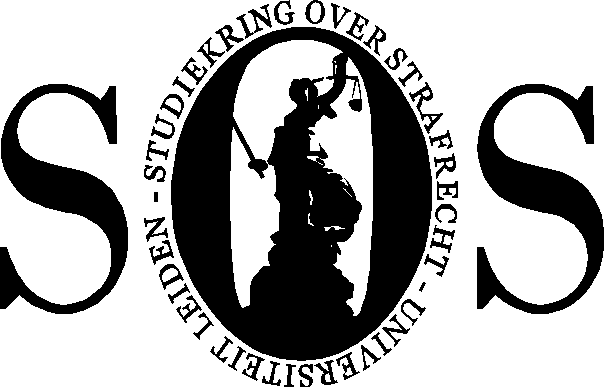 Strafrechtelijke Studievereniging Leiden Studievereniging Studiekring Over Strafrecht (hierna: SOS), gevestigd aan de Steenschuur 25, 2311 ES Leiden, is verantwoordelijke voor de verwerking van persoonsgegevens zoals weergegeven in onderhavige privacyverklaring.  Persoonsgegevens die SOS verwerkt SOS verwerkt uw persoonsgegevens doordat u ofwel gebruik maakt van onze diensten ofwel deze gegevens zelf aan SOS heeft verstrekt. De persoonsgegevens die SOS verwerkt zijn de volgende. Voor- en achternaam; Geboortedatum; Geboorteplaats; Adresgegevens; Telefoonnummer; (ULCN) e-mailadres; Bankrekeningnummer.  Bijzondere en/of gevoelige persoonsgegevens die wij verwerken SOS verwerkt de volgende bijzondere en/of gevoelige persoonsgegevens van u bij uw aanmelding voor het congres indien zulks noodzakelijk is.  Gegevens over uw gezondheid zoals allergieën indien relevant bij een activiteit. Foto’s Tijdens het congres van SOS kunnen er foto’s worden gemaakt welke ter promotie van de vereniging op onze website, facebookpagina en/of andere social-mediakanalen van de vereniging kunnen worden gepubliceerd.  Doel en grondslag op basis van welk wij persoonsgegevens verwerken SOS verwerkt uw persoonsgegevens in verband met de volgende doeleinden. Het afhandelen van uw betalingenU te kunnen bellen of e-mailen indien zulks nodig is ter zake van de uitvoering van onze dienstverlening. Het kunnen controleren van uw hoedanigheid als student bij uw inschrijving als lid.  Geautomatiseerde besluitvorming SOS neemt niet op basis van geautomatiseerde verwerkingen besluiten over zaken die (aanzienlijke) gevolgen kunnen hebben voor personen. Het gaat hier om besluiten die worden genomen door computerprogramma’s en/of -systemen zonder dat daar een natuurlijk persoon bij betrokken is.  Bewaartermijnen persoonsgegevens SOS bewaart uw persoonsgegevens niet langer dan strikt noodzakelijk is om de doeleinden te realiseren voor welk uw gegevens zijn verzameld. SOS hanteert de volgende bewaartermijnen voor de volgende (categorieën van) persoonsgegevens. Voor- en achternaam; geslacht; geboortedatum; geboorteplaats; adresgegevens; telefoonnummer; (ULCN) e-mailadres, bankrekeningnummer tot 2 jaar na uw aanmelding voor het congres.Beveiliging persoonsgegevens SOS neemt de bescherming van uw persoonsgegevens uiterst serieus en neemt dan ook passende maatregelen om misbruik, verlies, onbevoegde toegang, ongewenste openbaarmaking en ongeoorloofde wijzigingen tegen te gaan.  Bij vermoeden van onvoldoende beveiliging van uw persoonsgegevens of wanneer u vermoedt dat uw persoonsgegevens voorwerp zijn van misbruik, kunt u contact opnemen met SOS via sos@law.leidenuniv.nl.            8. Algemene voorwaarden Deze privacyverklaring is onderdeel van de algemene voorwaarden die van toepassing zijn op uw overeenkomst met SOS.  